Senator Murphy on the South Florida School Shootinghttps://www.youtube.com/watch?v=oTKbyqkAu7sAs we speak there is a horrific scene playing out at a high school in South Florida. If you turn on your television right now you're gonna see scenes of children running for their lives. What looks to be the 19th school shooting in this country and we have not even hit March. I'm coming to the floor to talk about something else but let me just note once again for my colleagues: this happens nowhere else other than the United States of America, this epidemic of mass slaughter, this scourge of school shooting after school shooting. It only happens here not because of coincidence not because of bad luck but as a consequence of our inaction.We are responsible for a level of mass atrocity that happens in this country with zero parallel anywhere else. As a parent, it scares me to death that this body doesn't take seriously the safety of my children and it seems like a lot of parents in South Florida be asking that same question later today. We pray for the families for the victims, we hope for the best. 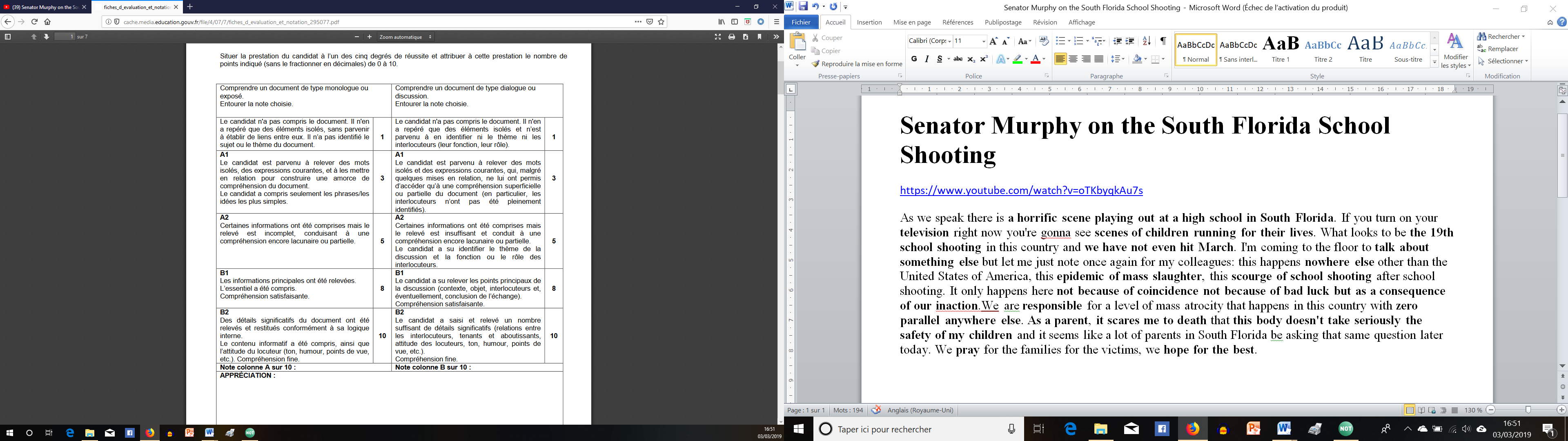 A1Fusillade en FlorideA2Des enfants courent pour leur vie/peau.C’est une véritable épidémie.Les politiques sont responsablesB1Scène qui se jour en ce moment (on peut le voir à la television) dans un lycée du sud de la Floride. Il semblerait que ce soit la 19e tuerie.Ceci n’arrive nulle part ailleurs dans le monde. Il ne s’agit pas d’une coïncidence ni de la malchance mais bien la conséquence de « notre » inaction/passivité. Il prie pour les familles et les victimes et adresse un message d’espoir.B2Le ton est grave , il est ému. Le discours est posé et spontané puisqu’il est venu pour parler d’autre chose. Il exprime sa colère, son indignation et évoque sa peur bleue en tant que parent de voir que les politiques, le Sénat (this body) ne prend pas au sérieux la sécurité de ses enfants.19e tuerie et nous ne sommes pas encore en mars.